МКОУ «Хадагинская ООШ»Внеклассное мероприятие Посвященное 30-ти летию вывода советских войск из Афганистана«Афганская война 1979-1989»Составил: учитель истории-Абдулхаликов Р.А.2019гЦели мероприятия:Воспитательные:
воспитание любви и уважения к своему народу, истории страны; бережного отношения к ветеранам и воинам-интернационалистам; продолжать формировать у подростков активную гражданскую позицию;
Образовательные:
ознакомить с событиями афганской войны 1979-1989 гг.; познакомить подростков с именами воинов- афганцев родного края; показать воинскую доблесть, несгибаемое мужество и стойкость, акцентируя внимание на своих земляках; 
Развивающие:
продолжать развивать патриотические и гражданские чувства, сочувствие, сострадание, нетерпимость к любому виду насилия.
Задачи: формирование представлений о воинском долге и верности Отечеству; формирование опыта нравственного поведения личности; эмоциональное стимулирование патриотических чувств учащихся через приобщение к воинским традициям; Оборудование: фото участника афганской войны, стенды, компьютер, интернет ресурсы.Учитель:Ребята, сегодня наша встреча проходит в память одного прекрасного дня, это 15 февраля 1989 года – вывод советских войск из Афганистана. В этот день мы чествуем тех, кто отстаивал честь, достоинство и свободу братской республики. 30 лет назад закончилась десятилетняя война в Афганистане. Афганская война – военный конфликт на территории Демократической Республики Афганистан (ДРА). В этом конфликте принимал участие ограниченный контингент советских войск. Конфликт проходил между правительственными войсками Афганистана и вооруженными формированиями афганских моджахедов, которые поддерживались НАТО, и в первую очередь США, которые активно вооружали врагов афганского режима.Ведущий №1Предпосылки Афганской войныСама война, длившаяся с 1979 по 1989 год, в историографии определяется присутствием на территории Афганистана ограниченного контингента Вооруженных сил СССР. Но началом всего конфликта надо считать 1973 год, когда в Афганистане был свергнут король Захир-шах. Власть перешла к режиму Мухаммеда Дауда, а в 1978 году произошла Саурская (Апрельская) революция, и новой властью стала Народно-демократическая партия Афганистана (НДПА), провозгласившая Демократическую Республику Афганистан. Афганистан начал строить социализм, но все строительство шло в крайне нестабильной внутренней обстановке.Руководителем НДПА являлся Нур Мохаммад Тараки. Его реформы были крайне непопулярными в стране, где традиционно большинство составляли сельские жители. Всякое инакомыслие жестоко подавлялось. За время своего правления он арестовал тысячи людей, часть из которых были казнены.Главным оппонентом социалистического правительства стали радикальные исламисты, объявившие ему священную войну (джихад). Были организованы отряды моджахедов, которые в дальнейшем стали главной противоборствующей силой – с ней и сражалась Советская армия.Большинство населения Афганистана было неграмотным, и для исламистских агитаторов было несложно настраивать население против новой власти.Ведущий №2Начало войныСразу после прихода к власти правительство столкнулось с начавшимися вооруженными мятежами, организуемыми исламистами. Справиться с создавшейся ситуацией афганское руководство не смогло и обратилось за помощью к Москве.Вопрос о помощи Афганистану был рассмотрен в Кремле 19 марта 1979 года. Леонид Брежнев и другие члены Политбюро выступили против вооруженного вмешательства. Но со временем ситуация у границ СССР ухудшалась, и мнение кардинально изменилось.12 декабря 1979 года было принято постановление ЦК КПСС о вводе советских войск в Афганистан. Формально причиной стали неоднократные просьбы руководства Афганистана, а фактически эти действия должны были предотвратить угрозы иностранного военного вмешательства.Необходимо помнить, что, помимо напряженных отношений с моджахедами, и в самом правительстве не было единства. Особо непримиримой стала внутрипартийная борьба, которая достигла своего апогея в сентябре 1979 года. Именно тогда лидер НДПА Нур Мохаммад Тараки был арестован и убит Хафизуллой Амином. Амин занял место Тараки и, продолжая бороться против исламистов, усилил репрессии и внутри правящей партии.По данным советской разведки, Амин пытался договориться с Пакистаном и Китаем, что нашими специалистами считалось недопустимым. 27 декабря 1979 года отряд советских спецназовцев захватил президентский дворец, Амин и его сыновья были убиты. Новым лидером страны стал Бабрак Кармаль. В результате наши солдаты оказались втянутыми в начавшуюся гражданскую войну и стали ее активными участниками.На стенде:Ход войныВсю войну можно разделить на несколько этапов:1-й этап: декабрь 1979 – февраль 1980 года. Введение в Афганистан 40-й советской армии генерала Бориса Громова, размещение по гарнизонам, организация охраны стратегических объектов и мест дислокации.2-й этап: март 1980 – апрель 1985 года. Проведение активных широкомасштабных боевых действий. Реорганизация и укрепление вооруженных сил ДРА.3-й этап: май 1985 – декабрь 1986 года. Сокращение активных боевых действий и переход к поддержке действий афганских правительственных войск. Помощь оказывалась авиацией и саперными подразделениями. Организация противодействия доставке оружия и боеприпасов из-за рубежа. Были выведены на Родину шесть полков.4-й этап: январь 1987 – февраль 1989 года. Помощь афганскому руководству в проведении политики национального примирения. Продолжение поддержки боевых действий, проводимых правительственными войсками. Подготовка к выводу советских войск.В апреле 1988 года в Швейцарии между Афганистаном и Пакистаном было подписано соглашение об урегулировании ситуации вокруг ДРА. Советский Союз обязался вывести свои войска в течение девяти месяцев, а США и Пакистан должны были перестать поддерживать моджахедов. В апреле 1988 года, в соответствии с договором, советские войска были полностью выведены из Афганистана.На стенде:Потери в Афганской войнеНа сегодняшний момент известно, что потери Советской армии составили 14 тысяч 427 человек, КГБ – 576 человек, МВД – 28 человек (погибшими и пропавшими без вести). Раненых и контуженных за время боевых действий было 53 тысячи человек.Точные данные о погибших в войне афганцев неизвестны. По разным источникам, эти потери могли составить от 1 до 2 миллионов человек. От 850 тысяч до полутора миллионов человек стали беженцами и осели в основном в Пакистане и Иране.Ведущий №3После окончания войныВ Женевских переговорах моджахеды не принимали участия и не поддержали эти решения. В результате после вывода советских войск боевые действия не прекратились, а даже усилились.Новый руководитель Афганистана Наджибулла без советской помощи едва сдерживал натиск моджахедов. Произошел раскол в его правительстве, многие его сподвижники перешли в ряды оппозиции. В марте 1992 года от Наджибуллы отошел генерал Дустум и его узбекская милиция. В апреле моджахеды захватили Кабул. Наджибулла длительное время скрывался в здании миссии ООН, но был схвачен талибами и повешен.Противодействие Советскому Союзу со стороны СШАБольшую помощь в поддержке контрреволюции в Афганистане оказали Соединенные Штаты Америки. Именно они были инициаторами и организаторами многих международных протестов против Советского Союза.Еще в 1980 году была организована Исламская конференция, на которой 34 министра иностранных дел требовали немедленного вывода советских войск из Афганистана. С подачи США Генеральная Ассамблея ООН приняла резолюцию с протестом против советского вмешательства. Американский президент Д. Картер выступил за бойкот московской Олимпиады 1980 года.США и арабские монархии Персидского залива организовали беспрецедентную помощь афганским боевикам. На их деньги моджахедов готовили в Пакистане и Китае. Активно участвовало в проведении операций против советских сил ЦРУ.В течение всего периода боевых действий США поставляли моджахедам самое разное современное оружие (безоткатные орудия, зенитные ракеты «Стингер» и другое).К этой годовщине учреждена награда – Медаль «30 лет вывода советских войск из Афганистана».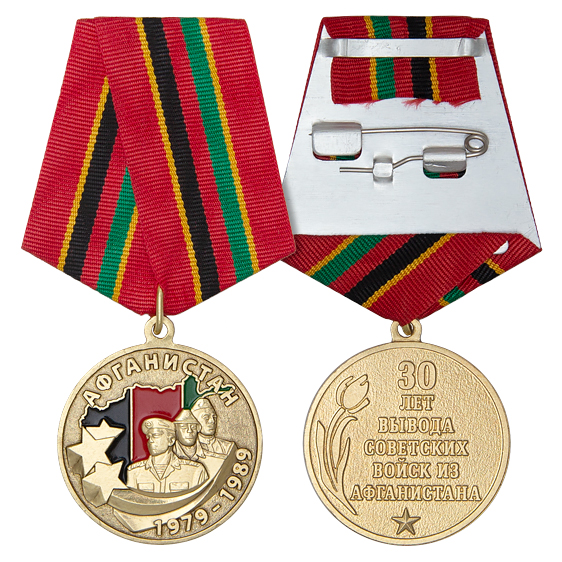 Она отличается от других юбилейных знаков, выпущенных к «круглым» датам, связанным с этой войной. Индивидуальные особенности состоят в следующем:Разработана и изготовлена к памятной дате.Метал изготовление – латунь.Выполнена в форме правильного круга диаметром 34 мм.Знак крепится к пятиугольной колодке, оформленной орденской лентой. Полосы имеют следующие цвета: преобладает ярко-красный, затем черный и зеленый. Эти цвета разделены между собой тонкой желтой линией.Крепление колодки простое, по типу «булавка»Аверс медали (лицевая сторона) имеет следующий характерный рисунок:С небольшим смещением вправо от центра расположение три бюста воинов интернационалистов. Они символизируют типы войск, которые участвовали в войне.Воины изображены на фоне флага Демократической Республики Афганистан.Рядом с фигурами три объемные звезды.По верхнему контуру прямо под креплением надпись большим буквами «АФГАНИСТАН».Под бюстами надпись с отклонением от центра в лево «1979 – 1989».Обратная сторона (реверс) медали украшена следующим рисунком:По контуру левого края – тюльпан.От верхнего края к нижнему, практически занимая весь круг юбилейной награды надпись в 6 строк, в следующем порядке:30;ЛЕТ;ВЫВОДА;СОВЕТСКИХ;ВОЙСК ИЗ;АФГАНИСТАНА.Под надписью прямо по центру нижнего края объемная звездочка.Право выбора лиц награждаемых юбилейной наградой, предоставлено Комитету по делам воинов интернационалистов. Награда не является государственной. Ею награждаются ветераны боевых действий, лица, принимающие участие в особых операциях, проходящих на территории Афганистана. Кроме них памятной медали удостаиваются активисты ветеранских организаций, лица помогающие реабилитации воинов интернационалистов. Также награда предназначается общественным деятелям, которые содействуют в решении проблем ветеранских организаций и участников локальных конфликтов.Подведение итогов мероприятия Завершение мероприятия.